Baccalauréat Professionnel Maintenance des Système de Production Connectés 
Épreuve E2	PREPARATION D’UNE INTERVENTION 
Sous-épreuve E2. b	Préparation d’une intervention de maintenanceDOSSIERQUESTIONS-REPONSES                           Matériel autorisé :L’usage de la calculatrice avec mode examen actif est autorisé.   L’usage de calculatrice sans mémoire, « type collège » est autorisé :Il est décidé de procéder à l’alignement de la chaîne ainsi qu’au réglage de la tension. A cet effet, vous devez préparer votre intervention sachant que la déchiqueteuse est à l’arrêt.Q1.1 – Identifier les risques potentiels liés à votre intervention (cocher les risques identifiés)Q1.2 – En fonction des risques identifiés, proposer des mesures de préventionQ1.3 – Donner les composants et leurs repères qui permettent de mettre hors énergie le système. En pneumatique : ……………………………………………………………………..En électrique : ……………………………………………………………………..Q2.1 – Cocher le matériel nécessaire pour effectuer votre consignation et V.A.T. Indiquer s’il s’agit d’un EPI, EPC, EIS.Q2.2 – Cette intervention étant réalisée par vous-même, donner votre titre d’habilitation sachant que vous devez consigner.Q2.3 – Compléter le tableau ci-dessous décrivant l’ensemble des étapes de la consignation électrique de la conditionneuseLors de votre intervention, vous allez réaliser le graissage de la chaîne Q3.1 – Donner le niveau de maintenance de cette intervention.1er niveau (réglage simple) 2ème niveau (dépannages par échange standard et opérations mineures) 3ème niveau (identification et diagnostic des pannes, réparations par échanges de composants)4ème niveau (travaux importants de maintenance) 5ème niveau (rénovation, reconstruction ou réparations importantes)  Q3.2 – Lors de la lubrification de la chaîne, vous allez utiliser des produits (graisse, huile) et du matériel (chiffon, contenant). Le recyclage et l’élimination des déchets industriels s’inscrit dans une démarche écoresponsable.Indiquer le type de déchets que vous allez devoir trier et éliminer : Déchets inertes Déchets non dangereux non inertes Déchets dangereux Déchets spécifiques Sous la conduite de votre professeur et en fonction de ces consignes, procéder à la préparation de votre intervention.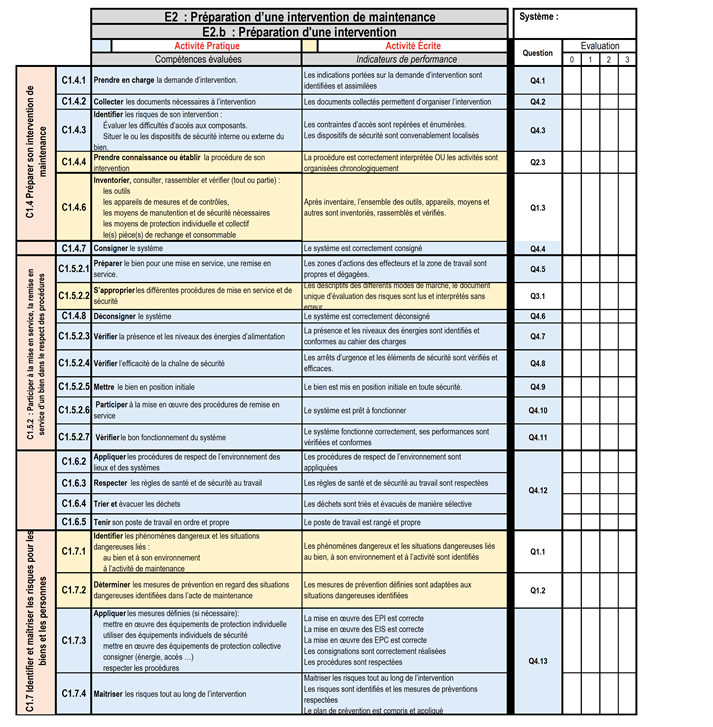 Q1Les risques pour les biens et les personnesDTR 9 /11 et 10/11 Temps conseillé :15 minutesRisques liés à l’électricitéRisques d’incendieRisques de chute de hauteurRisques de trébuchement, heurtRisques liés à la manutention manuelleRisques liés aux agents biologiquesRisques identifiésMesures de prévention proposées………………………………………………………………………………………………………………………………………………………………………………………………………………………………………………………………………………………………………………Q2La consignation du systèmeTemps conseillé :30 minutes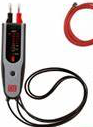 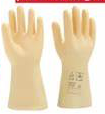 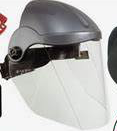 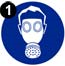 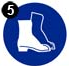 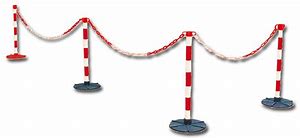 V.A.TV.A.TGantsGantsCasque de protection+visièreCasque de protection+visièreMasque respiratoireMasque respiratoireBottes Bottes Poteau + balisagePoteau + balisageEISEISEISEISEISEISEPCEPCEPCEPCEPCEPCEPIEPIEPIEPIEPIEPI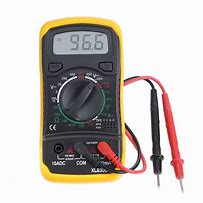 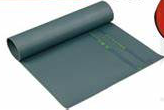 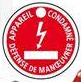 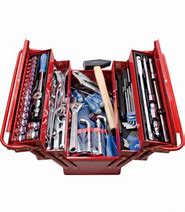 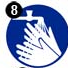 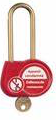 MultimètreMultimètreTapis isolantTapis isolantAfficheAfficheOutillageOutillageLavage mainLavage mainCadenasCadenasEISEISEISEISEISEISEPCEPCEPCEPCEPCEPCEPIEPIEPIEPIEPIEPIB0B1VBRB2V□□□□ÉtapesAction(s)Action surMatériel(s)Équipement(s) de protection1Pré-identification, repérage, mise en sécurité……………………………….……………….……………………………………………….……………….………………2………………………..……………………………….……………….………………………………3………………………..……………………………….……………….………………………………4………………………..……………………………….……………….………………………………5Effectuer la VAT5.1………………………..……………………………………………….……………….……………………………………………….……………….………………5.2………………………..……………………………….……………….……………………………………………….……………….……………………………………………….……………….………………5.3………………………..……………………………….……………….……………………………………………….……………….……………………………………………….……………….………………5.4………………………..……………………………….……………….……………………………………………….……………….……………………………………………….……………….………………5.5………………………..VAT……………………………….……………….……………………………………………….……………….………………6Mise à la terre et en court-circuitQ3Maintenance du convoyeurDTR 11/11 Temps conseillé :15 minutesQ4Partie Pratique Sur le plateau technique Temps conseillé :60 minutesActions à mettre en œuvreActions à mettre en œuvreEn autonomieEn autonomiePrésence évaluateurPrésence évaluateurPréparer son interventionPréparer son interventionPréparer son interventionQ4.1Prendre en charge la demande d’intervention.Prendre en charge la demande d’intervention.Q4.2Collecter les documents nécessaires à l’interventionCollecter les documents nécessaires à l’interventionQ4.3Identifier et situer le ou les dispositifs de sécurité interne du bien.Identifier et situer le ou les dispositifs de sécurité interne du bien.Consigner le systèmeConsigner le systèmeConsigner le systèmeQ4.4Consigner le système (en présence et après accord du professeur)Consigner le système (en présence et après accord du professeur)Préparer le bien Préparer le bien Préparer le bien Q4.5Préparer le bien pour une mise en servicePréparer le bien pour une mise en serviceQ4.6Déconsigner le systèmeDéconsigner le systèmeQ4.7Vérifier la présence et les niveaux des énergies d’alimentationVérifier la présence et les niveaux des énergies d’alimentationQ4.8Vérifier l’efficacité de la chaîne de sécuritéVérifier l’efficacité de la chaîne de sécuritéQ4.9Mettre le bien en position initialeMettre le bien en position initialeQ4.10Participer à la mise en œuvre des procédures de remise en serviceParticiper à la mise en œuvre des procédures de remise en serviceQ4.11Vérifier le bon fonctionnement du systèmeVérifier le bon fonctionnement du systèmeRespecter les règles environnementalesRespecter les règles environnementalesRespecter les règles environnementalesQ4.12Le respect des règles environnementales sera évalué tout au long de l’interventionLe respect des règles environnementales sera évalué tout au long de l’interventionIdentifier et maîtriser les risques pour les biens et les personnesIdentifier et maîtriser les risques pour les biens et les personnesIdentifier et maîtriser les risques pour les biens et les personnesQ4.13La maîtrise des risques sera évaluée tout au long de l’interventionLa maîtrise des risques sera évaluée tout au long de l’intervention